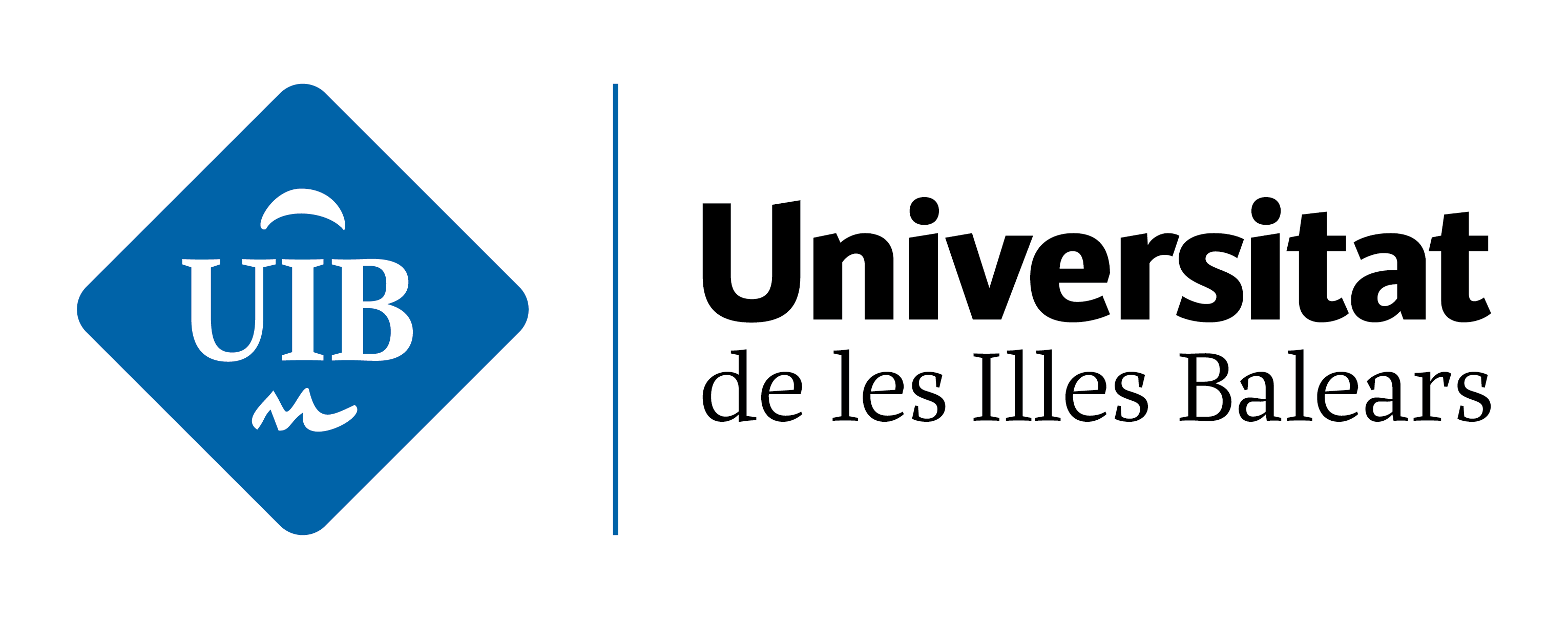 Enrique García Riaza, Vicerector de Investigació i Internacionalització de la Universitat de les Illes Balears, tenint en compte la documentació que consta en aquest Vicerectorat,FA CONSTAR:Que el projecte de referència (referència del projecte) i títol (títol del projecte), finançat per (Organisme que finança el projecte) té com a investigador principal a (nom investigador projecte) amb un període d’execució comprés entre Inici del projecte: xxxxxxx. Fi del projecte o pròrroga: xxxxxxx i una dotació concedida de xxxxxxxxxx euros.Que formen part de l’equip d’investigació: xxxxxxxx................................I perquè consti signa aquest document.L’investigador responsable del projecte marc justifica la disponibilitat de finançament  i autoritza que el treball de tesi doctoral per al qual se sol·licita l’ajut es dugui a terme.(Nom de l’investigador responsable del projecte)Investigador responsable del projectePalma, XX de juny de 2019